Nubrėžk liniją nuo pavadinimo iki pastato.Parodėme, kas yra BŪDA.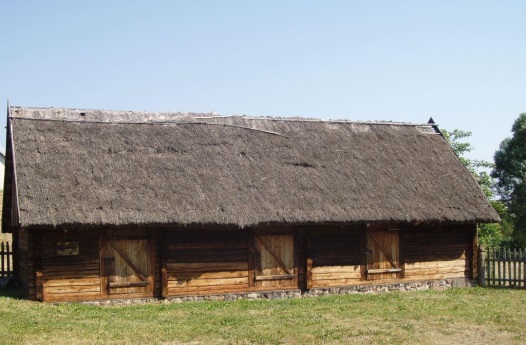 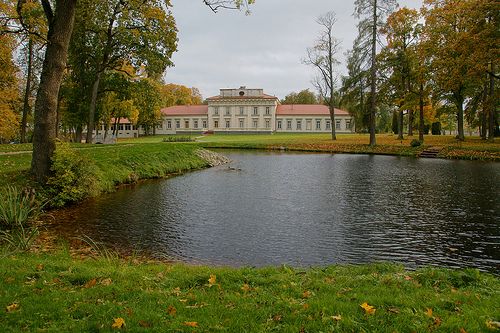 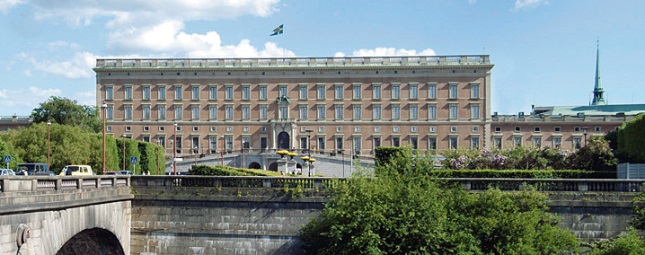 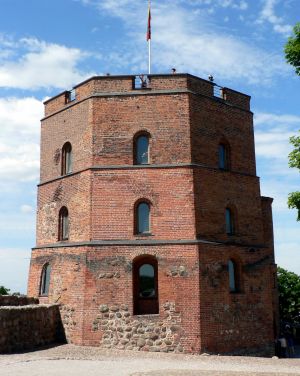 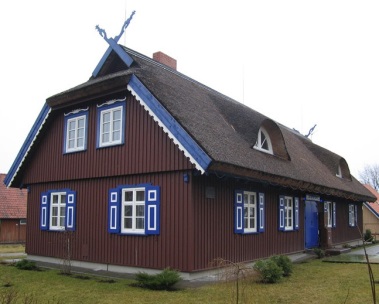 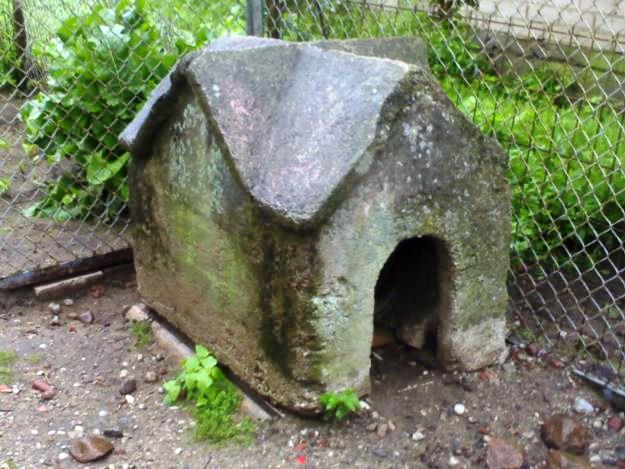 